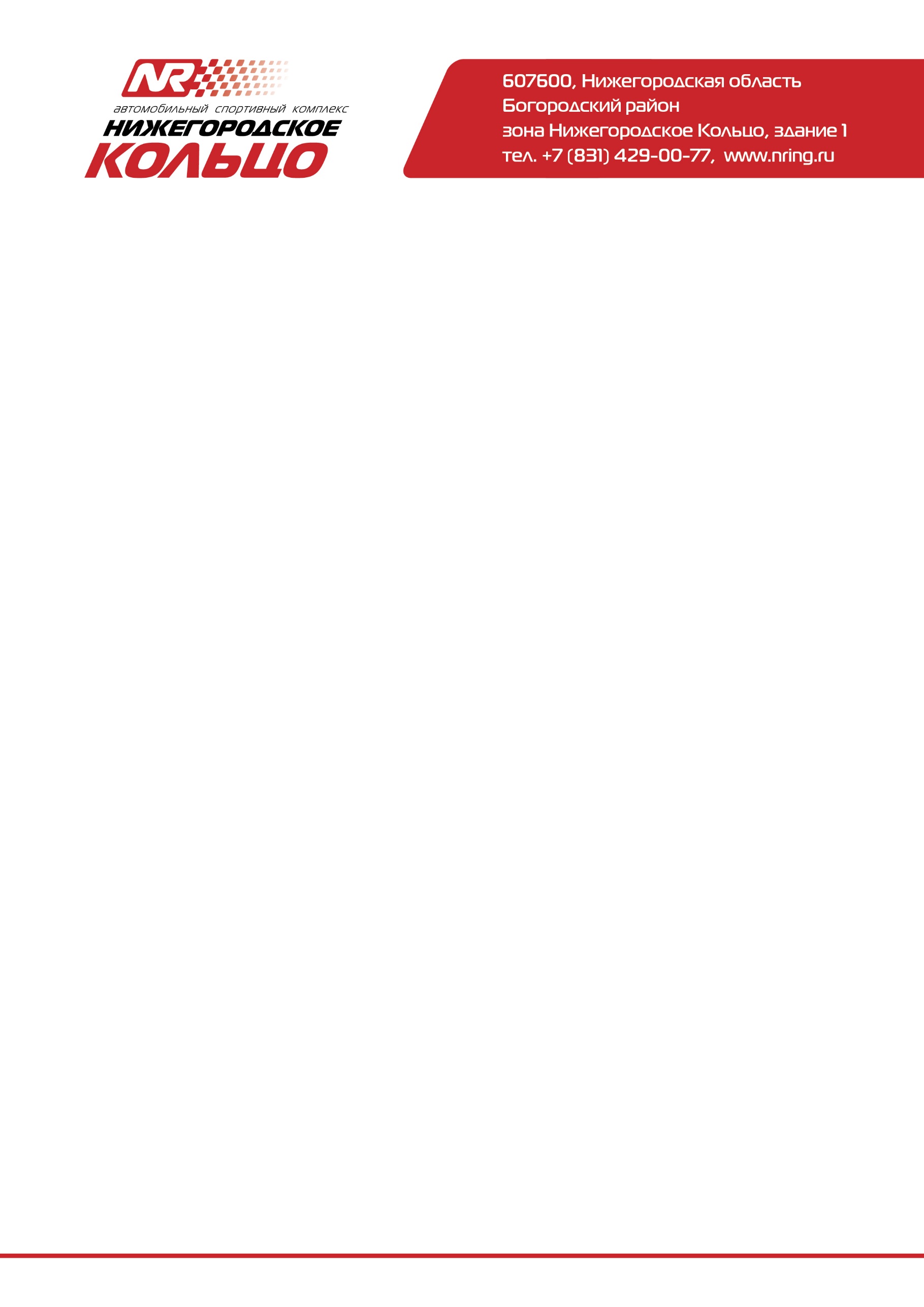 Бюллетень организатора серии «BIC 2021» №1 от 26 февраля 2021 года.О внесении дополнительной информации в разделы п.2.3, 2,4  регламента BIC 2021, а так же в календарь проведения этапов соревнования:3 этап соревнования BURNING ICE CHALLENGE переносится на 14 марта (Вс)В раздел 2.3 общего регламента соревнования, вносится дополнение, касаемо суммы и порядка оплаты заявочных взносов за этап: Введение предварительной регистрации на сайте:Стартовые взносы (при условии предварительной регистрации):Класс Light – 2000 рублей; Класс Absolut – 2500 рублей; Участие в двух зачетах – 3500 рублей.Стартовые взносы (при подаче заявки в день мероприятия):Класс Light – 2500 рублей; Класс Absolut – 3000 рублей; Участие в двух зачетах – 4000 рублей.В раздел 2.4 общего регламента соревнования, вносится дополнение, касаемо допуска и разделения участников по классам : 2 зачетных класса(группы): Light (класс с ограничениями на использование резины. На ведущей оси шины MICHELIN X-Ice North 4 запрещены). Участник зачёта Light, может быть допущен в зачёт absolut, при оплате заявочного взноса в данную зачётную группу.Absolut -(класс в котором допускается любая гражданская шина, сертифицированная для дорог общего пользования, без каких-либо доработок).Участник зачёта absolut, может быть допущен в зачётную группу Light, при оплате заявочного взноса в данную зачётную группу, а так же при соответствии марки шин для зачётной группы Light.